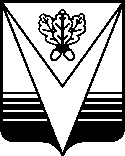 Администрация Борисоглебскогогородского   округаВоронежской областиП О С Т А Н О В Л Е Н И Е   От_24.11.2022г.__№_3489__     г. Борисоглебск   В соответствии с Федеральным  законом  от 06.10.2003 N 131-ФЗ  «Об общих принципах организации местного самоуправления в Российской Федерации», Распоряжением Правительства Российской Федерации от 18.12.2021 № 3711-р  «Концепция развития Российской Федерации системы комплексной реабилитации и абилитации инвалидов, в том числе детей-инвалидов, на период до 2025 года»  администрация Борисоглебского городского округа Воронежской области п о с т а н о в л я е т:           1. Утвердить прилагаемое Положение о координационном совете по межведомственному взаимодействию организаций, обеспечивающих предоставление услуг ранней помощи детям и их семьям (далее – Координационный совет по ранней помощи).          2. Утвердить состав Координационного совета по ранений помощи согласно приложению.          3. Постановление опубликовать в газете «Муниципальный вестник Борисоглебского городского округа Воронежской области» и разместить на  официальном сайте администрации Борисоглебского городского округа Воронежской области в сети Интернет.          4. Контроль над исполнением настоящего  постановления  возложить на заместителя главы администрации Борисоглебского городского округа Воронежской области Ильину Г.В.Глава администрации                                                                          А.В. ПищугинПОЛОЖЕНИЕ О КООРДИНАЦИОННОМ СОВЕТЕ                                            I Общие положения1.1. Координационный совет по ранней помощи  (далее – Координационный совет по ранней помощи) является  совещательным, коллегиальным органом, содействующим взаимодействию и координации  деятельности учреждений образования, здравоохранения и социальной защиты по вопросам эффективного оказания услуг ранней помощи детям и их семьям на территории Борисоглебского городского округа Воронежской области.1.2. Координационный совет в своей деятельности руководствуется Конституцией РФ, Распоряжением Правительства Российской Федерации от 18.12.2021 № 3711-р  «Концепция развития Российской Федерации системы комплексной реабилитации и абилитации инвалидов, в том числе детей-инвалидов, на период до 2025 года» и иными нормативными правовыми актами Борисоглебского городского округа Воронежской области, настоящим Положением.1.3. Положение о Координационном совете по ранней помощи, изменения и дополнения в нем утверждаются решением главы администрации Борисоглебского городского округа Воронежской области. II Основные задачи 2.1. Координационный совет ранней помощи участвует в рассмотрении основных вопросов жизнедеятельности детей раннего возраста (от 0 до 3 лет) и их семей, требующих координации действий администрации Борисоглебского городского округа Воронежской области и учреждений, задействованных в реализации системы ранней помощи, в отраслях образования, здравоохранения, социальная защита.2.2. Здравоохранение. БУЗ ВО «Борисоглебская РБ»  выявляет детей в возрасте от 0 до 3 лет, потенциально нуждающихся в ранней помощи не только в медицинских организациях, но и в услугах учреждений социальной защиты и образования.  Выдает направления в соответствии с порядком оказания услуг по ранней помощи. Ежеквартально предоставляет Координационному совету по ранней помощи отчет о проделанной работе (по согласованию). Социальная защита. Реабилитационный центра  для детей и подростков с ограниченными возможностями здоровья «Журавлик» проводит работу по дополнительной диагностике и коррекции отклонений в развитии детей согласно направлению врача, выявляет и анализирует случаи позднего обращения родителей для психолого-педагогической коррекции детей, оформляет  отчеты по реабилитационным мероприятиям и количеству детей,  получивших услугу ранней помощи (Ежеквартально по согласованию). Образование. Территориальная психолого-медико-педагогическая комиссия  рекомендует родителям детей раннего возраста от 1,5 до 3 лет, имеющих отклонения в развитии обращаться в Реабилитационный центр для детей и подростков с ограниченными возможностями здоровья  «Журавлик»  для проведения коррекционных мероприятий в рамках концепции ранней помощи, прослеживает развитие этих детей в дошкольных учреждениях. Ежеквартально отчитывается на Координационном совете о количестве детей раннего возраста с отклонениями в развитии. 2.3. Координационный совет по ранней помощи содействует созданию эффективной системы взаимодействия учреждений различных ведомств и отраслей, заслушивает отчеты и вносит коррективы в планирование и осуществление деятельности по оказанию ранней помощи детям на территории Борисоглебского городского округа Воронежской области.2.4. Координационный совет по ранней помощи участвует в разработке и совершенствовании форм и методов взаимодействия учреждений различных ведомств и отраслей.2.5. Координационный совет по ранней помощи вносит предложения по улучшению сети поставщиков услуг ранней помощи в организациях различной ведомственной принадлежности, действующих на основе стандартов по ранней помощи.2.6. Координационный совет по ранней помощи ведёт учет детей, для которых составлена и реализуется индивидуальная программа ранней помощи.2.7. Координационный совет по ранней помощи  содействует обеспечению детей переходу в образовательную организацию согласно его развитию.III. Состав Координационного совета по ранней помощи            3.1. Координационный совет по ранней помощи состоит из председателя, заместителя председателя, секретаря и членов Координационного совета.3.2.  Координационный совет формируется из должностных лиц администрации и руководителей учреждений образования, здравоохранения, социальной защиты.          3.3. Состав Координационного совета по ранней помощи утверждается постановлением главы администрации Борисоглебского городского округа Воронежской области.	3.4. На заседания Координационного совета по ранней помощи могут приглашаться представители учебных заведений Борисоглебского городского округа, общественных организаций.3.5. Члены Координационного совета по ранней помощи участвуют в его работе на общественных началах.IV. Организация работы Координационного совета        4.1. Председатель Координационного совета по ранней помощи:	- организует работу Координационного совета по ранней помощи;	- определяет по согласованию с заместителем председателя повестку дня, место и время проведения заседания Координационного совета;	- председательствует на заседании Координационного совета.        4.2. В отсутствии председателя его обязанности выполняются заместителем председателя.       4.3. Организационное обеспечение заседаний Координационного совета по ранней помощи осуществляется секретарем.4.4. Секретарь Координационного совета:- составляет проект повестки дня для заседания Координационного совета по ранней помощи, организует подготовку материалов к заседанию;- информирует членов Координационного совета по ранней помощи о месте, времени проведения и повестке дня заседания Координационного совета, осуществляет анализ и информирует о ходе применения на практике принятых решений.  4.5. Члены Координационного совета по ранней помощи:- присутствуют на заседании Координационного совета;- вносят предложения по плану работы Координационного совета, повестке дня заседаний и порядку обсуждения вопросов;- участвуют в подготовке материалов, а также проектов решений Координационного совета;-  вносят предложение  в план работы Координационного совета по ранней помощи.V. Порядок работы Координационного совета по ранней помощи.5.1Заседания Координационного совета по ранней помощи проводятся регулярно, не реже 1 раза в квартал.5.2. Внеочередное заседание Координационного совета по ранней помощи проводится по решению председателя Координационного совета, либо по инициативе не менее  половины членов Координационного совета по ранней помощи в срок не позднее семи дней со дня выдвижения.5.3 Заседание Координационного совета по ранней помощи правомочно, если на нём присутствует не менее половины членов Координационного совета по ранней помощи.5.4. Члены Координационного совета по ранней помощи участвуют в его работе лично и не вправе делегировать свои полномочия другим лицам.5.5. Решение Координационного совета принимаются большинством голосов присутствующих на заседании.5.6. Решения Координационного совета по ранней помощи имеют рекомендательный характер и в установленном порядке направляются по принадлежности вопросов в соответствующие учреждения и структурные подразделения администрации Борисоглебского городского округа Воронежской области.5.8. Заседания Координационного совета по ранней помощи оформляются протоколом, который подписывается председателем и секретарем Координационного совета в печатном виде не позднее 5 дней после заседания Координационного совета. СОСТАВ КООРДИНАЦИОННОГО СОВЕТА ПРИ АДМИНИСТРАЦИИ БОРИСОГЛЕБСКОГО ГОРОДСКОГО ОКРУГА ВОРОНЕЖСКОЙ ОБЛАСТИОб    утверждении    Положения       о  Координационном       совете           по межведомственному взаимодействию  с организацией,        обеспечивающее предоставление услуг ранней помощи детям и их семейУТВЕРЖДЕНОпостановлением администрацииБорисоглебского городского округаВоронежской области от ___________г. №____________УТВЕРЖДЕНпостановлением администрацииБорисоглебского городского округаВоронежской области от ___________г. №____________Ильина  Галина Владимировна-Председатель Координационного совета, заместитель главы администрации Борисоглебского городского округа Воронежской областиМокроусова Ольга Анатольевна-Зам. председателя, руководитель КУ ВО «Борисоглебский зональный реабилитационный центр для детей и подростков с ограниченными возможностями «Журавлик»Ряховская Юлия Васильевна-Секретарь Координационного совета, инспектор аппарата администрации Борисоглебского городского округа Воронежской областиЧлены комиссии:Члены комиссии:Члены комиссии:Стасевич Валентина Павловна-Заведующая детской поликлиники  БУЗ ВО                           « Борисоглебская РБ»Агеева Вера Владимировна-Зам. главного врача по детству и родовспоможению БУЗ ВО «Борисоглебская РБ»Кумченко Татьяна ВасильевнаНачальник отдела образования и молодежной политики администрации Борисоглебского городско округа Воронежской областиТолпеева Ольга Анатольевна-Специалист психолого-медико-педагогической комиссииПетина Инна Васильевна-Руководитель КУ ВО» УСЗН Борисоглебского городского округа Воронежской области